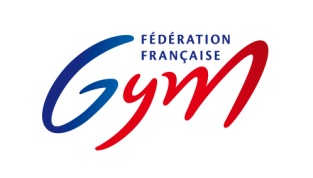 FORMULAIRE N° 2Ce formulaire est à adresser par le licencié listé majeur au Président du club qu’il désire quitter par lettre recommandée avec accusé de réception ou remise contre récépisséLicenciéNOM : ……………………………………………… Prénom : ………………………………………………………Né(e) le …… / …… / ………			 N° de licence :   .   .   .   .   .   /   .   .   .   /   .   .   .   .   .   Inscrit sur la Ranking List :Demande une mutation :Club quitté (en toutes lettres) : ……………………………………………………………………………………………...Comité Régional (en toutes lettres) : ………………………………………………………………………………………Club accueil (en toutes lettres) : ……………………………………………………………………….……………………Comité Régional (en toutes lettres) : ……………………………………………………………………………………...Déclare avoir pris connaissance du règlement de mutation (articles 32 à 35 du Règlement Intérieur FFG)Fait à …………………………… le …… / …… / ……… 		SignatureFORMULAIRE N° 2 bisCe formulaire est à adresser par le représentant légal du licencié listé mineur au Président du club qu’il désire quitter par lettre recommandée avec accusé de réception ou remise contre récépisséReprésentant légalNOM : ……………………………………………… Prénom : ………………………………………………………LicenciéNOM : ……………………………………………… Prénom : ………………………………………………………Né(e) le …… / …… / ………			 N° de licence :   .   .   .   .   .   /   .   .   .   /   .   .   .   .   .   Inscrit sur la Ranking List :Demande une mutation :Club quitté (en toutes lettres) : ……………………………………………………………………………………………...Comité Régional (en toutes lettres) : ………………………………………………………………………………………Club accueil (en toutes lettres) : ……………………………………………………………………….……………………Comité Régional (en toutes lettres) : ………………………………………………………………………………………Déclare avoir pris connaissance du règlement de mutation (articles 32 à 35 du Règlement Intérieur FFG)Fait à…………………………… le …… / …… / ……… 		Signature Avenir  Junior  Espoir  Senior Avenir  Junior  Espoir  Senior 